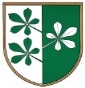 OBČINA KIDRIČEVOOdbor za družbene dejavnostiKopališka ul. 142325 KidričevoŠtev. 602-10/2022-3Dne  5.5.2022Na podlagi 24. člena Pravilnika o normativnih za opravljanje dejavnosti predšolske vzgojo (Uradni list RS, št. 27/14, 47/17,  43/18 in 54/21), 22. člena Statuta Občine Kidričevo (Uradno glasilo slovenskih občin, št. 62/16 in 16/18)  in 54. člena Poslovnika Občinskega sveta Občine Kidričevo (Uradno glasilo slovenskih občin, št. 36/17 in 16/18) odbor za družbene dejavnosti predlaga občinskemu svetu Občine  Kidričevo, da sprejmeS  K  L  E  P o potrditvi  normativov in vrste oddelkov v enoti Vrtca pri Osnovni šoli  Cirkovceza šolsko leto 2022/2023Normativi za homogene oddelke:Starostno obdobje – jasliod 1. do 2. let		9 – 12 otrokod 2. do 3. let		9 – 14 otrokStarostno obdobje – vrtecod 3. do 4. leta		12 – 19 otrok od 4. do 5. let		17 – 24 otrokod 5. do 6. leta		17 – 24 otrokVrste oddelkov V šolskem letu 2022/2023 se v enoti vrtca pri Osnovni šoli Cirkovce oblikujejo naslednje vrste oddelkov:Starostno obdobje			2 homogeni oddelekStarostno obdobje			3 homogeni  oddelkiO B R A Z L O Ž I T E VOdbor za družbene dejavnosti, je na svoji 19. redni seji, dne 4.5.2022 obravnaval predlog za potrditev normativov in vrste oddelkov v poslovni enoti vrtca pri Osnovni šoli Cirkovce. 25. člen Pravilnika o normativnih za opravljanje dejavnosti predšolske vzgoje določa, da se v vrtcih lahko oblikujejo homogeni, heterogeni in kombinirani oddelki. V homogene oddelke so vključeni otroci prvega ali drugega starostnega obdobja v starostnem razponu enega leta, v heterogene oddelke so vključeni otroci prvega ali drugega starostnega obdobja, v kombinirane oddelke pa so vključeni otroci prvega in drugega starostnega obdobja. V homogeni oddelek je lahko vključenih;- v oddelek I. starostnega obdobja najmanj 9 in največ 12 otrok,- v oddelek II. starostnega obdobja v katerem so 3-4 letni otroci najmanj 12 in največ 17 otrok, v ostale oddelke drugega starostnega obdobja najmanj 17 in največ 22 otrok. - v kombinirani oddelek  najmanj 10  največ 17 otrok. Pri predlogu za določitev najvišjega števila otrok v oddelkih je Osnovna šola Cirkovce že upoštevala določilo 5. točke 25. člena, ki določa, da občina ustanoviteljica vrtca, lahko glede na razmere in položaj dejavnosti predšolske vzgoje v občini določi, da se najvišje število otrok v oddelku, poveča za največ dva otroka, razen pri oddelku I. starostnega obdobja, 1 do 2 let, kjer se predloga, da se zaradi prostorske stiske število otrok ne poveča. Odbor za družbene dejavnosti torej predlaga, da občinski svet Občine Kidričevo sprejme zgoraj predlagane normative in vrste oddelkov v poslovni enoti vrtca Osnovne šole Cirkovce za šolsko leto 2022/2023. 								Bogdan Potočnik;								predsednik								odbora za družbene dejavnosti